TERMO DE REFERÊNCIAArt. 6º, inciso XXIII, alínea ‘a’ a ‘j’, da Lei nº 14.133/20211.    DEFINIÇÃO DO OBJETO (Art. 6º, inciso XXIII, alínea ‘a’, da Lei nº 14.133/2021).O objetivo do presente termo é a aquisição de acervos de livros escolar para alunos da educação infantil no total de 285 títulos, divididos em 345 volumes, e para a educação fundamental séries iniciais com 370 títulos divididos em 381 volumes, conforme descrição, especificações, quantidades abaixo, essa aquisição de livros serão distribuídos para os alunos da educação infantil e fundamental da Secretaria Municipal de Educação, Esporte e Cultura de Santo Antonio do Sudoeste-PR. Descrição detalhada do objeto:O prazo de vigência da contratação é de 12 (doze) meses contados do (a) assinatura do contrato, na forma do artigo 105 da Lei n° 14.133/2021O custo estimado total da contratação é de R$ 19.792,00 (Dezenove Mil setecentos e noventa e dois Reais). FUNDAMENTAÇÃO E DESCRIÇÃO DA NECESSIDADE DA CONTRATAÇÃO (art. 6º, inciso XXIII, alínea ‘b’ da Lei n. 14.133/2021).A Aquisição de livros literários tem vistas à ampliação do conhecimento, permanência e melhoria da qualidade da Educação de todos os alunos matriculados no Sistema Municipal de Ensino de Santo Antônio do Sudoeste - PR e possui várias vertentes e ações propositivas para o alcance de metas preestabelecidas dentro do planejamento educacional da rede de ensino, que vão desde projetos pedagógicos para o aumento dos índices de aprendizagem, à reforma e ampliação das estruturas físicas das escolas, por meio deste documento, fundamenta a necessidade da contratação para aquisição de livros. A aquisição de obras literárias desempenha um papel essencial no enriquecimento do acervo da biblioteca, do centro de estudos, etc., contribuindo significativamente para o desenvolvimento intelectual e educacional dos estudantes.DESCRIÇÃO DA SOLUÇÃO COMO UM TODO CONSIDERADO O CICLO DE VIDA DO OBJETO E ESPECIFICAÇÃO DO PRODUTO. (Art. 6º, inciso XXIII, alínea ‘c’, da Lei nº 14.133/2021). (Art. 6º, inciso XXIII, alínea ‘c’, da Lei nº 14.133/2021). Considerando o compromisso da empresa com práticas sustentáveis e responsabilidade socioambiental, os requisitos a seguir foram estabelecidos para a contratação de livros literários, visando promover a sustentabilidade ao longo da cadeia de suprimentos.A aquisição de livros é concebida como parte de uma estratégia abrangente que considera o ciclo de vida completo do objeto, desde a produção até o descarte responsável. A intenção é garantir que a escolha dos livros não apenas atenda às necessidades imediatas, mas também esteja alinhada com princípios de sustentabilidade e responsabilidade social.  Os títulos escolhidos foram cuidadosamente selecionados para atender às demandas acadêmicas e culturais, os livros devem conter informações relevantes e atualizadas, contribuindo para a qualidade do ensino, pesquisa e desenvolvimento cultural.  Os livros podem ser disponibilizados em diferentes formatos, como capa dura, brochura ou versões eletrônicas, atendendo às preferências dos usuários finais. A preferência é dada a livros produzidos com materiais recicláveis ou provenientes de fontes sustentáveis, exige-se que os livros possuam certificações reconhecidas, como FSC, garantindo práticas ambientais responsáveis na produção.                                                               REQUISITOS DA CONTRATAÇÃO (art. 6º, inciso XXIII, alínea ‘d’ da Lei nº 14.133/2021)Os requisitos são elementos essenciais que orientam o processo de aquisição de acervos de livros, garantindo que os produtos atendam às necessidades específicas da instituição.Descrição detalhada dos livros desejados estará na dotação deste termo, e outras características específica como editora, obras literárias, quantidades e matéria-prima, as categorias e temáticas foram escolhidas e analisadas pela equipe pedagógica e será para atender às necessidades acadêmicas, culturais ou específicas das instituições da educação infantil e fundamental.Os livros serão de formatos diferenciados, por exemplo, capa dura, capa de tecido, capa sensorial, brochura, e-book, preferência por edições atualizadas. Estabelecimento claro de procedimentos para devolução ou troca em caso de livros defeituosos ou que não atendam às especificações contratadas.Definição transparente dos preços unitários, condições de pagamento, e eventuais descontos aplicáveis. Especificação das garantias oferecidas pelo fornecedor em relação à qualidade e integridade dos livros.A vencedora deverá apresentar inclusa aos documentos de habilitação:4.6.1. Declaração de garantia: O recebimento definitivo ou em partes do objeto da aquisição não exime a CONTRATADA, em qualquer época, das garantias concedidas e das responsabilidades assumidas nesta contratação e por força das disposições legais em vigor. O critério de julgamento será o de MENOR PREÇO POR ITEM, observadas as especificações, prazos e demais condições estabelecidas neste termo.MODELO DE EXECUÇÃO DO OBJETO, QUE CONSISTE NA DEFINIÇÃO DE COMO O CONTRATO DEVERÁ PRODUZIR OS RESULTADOS PRETENDIDOS DESDE O SEU INÍCIO ATÉ O SEU ENCERRAMENTO. (Art. 6º, inciso XXIII, alínea ‘e’, da Lei nº 14.133/2021).As obrigações/condições de recebimento do objeto serão previstas no Termo de Referência. Os livros deverão estar em conformidade com as normas vigentes.A entrega dos acervos de livros será na Secretaria de Educação no prazo de 07 (sete) dias. Juntamente com a entrega dos acervos, a CONTRATADA deverá apresentar a nota fiscal correspondente, nos termos definidos pelo Departamento de Compras do Município.As solicitações mencionadas deverão ser carimbadas e assinadas pela comissão de recebimento, para fins de recebimento definitivo, as quais serão armazenadas em arquivo próprio da Secretaria Municipal de Finanças ou da Secretaria solicitante.A CONTRATADA deverá responsabilizar-se e arcar por quaisquer taxas ou emolumentos concernentes ao objeto da presente dispensa, bem como demais custos, encargos inerentes e necessários para a completa execução das obrigações assumidas.A CONTRATADA fica obrigada a substituir, às suas expensas, no todo ou em parte, o objeto em que se verificarem vícios, defeitos ou incorreções resultantes da sua qualidade, quantidade ou aparência, cabendo à fiscalização atestar no recebimento.No caso de rejeição, a Contratada deverá providenciar a imediata troca por outro/refazimento do serviço sem vício ou defeito, de acordo com o Termo de Referência dentro do prazo de 05 (cinco) dias, contado da notificação enviada pelo Município, sob pena de aplicação das sanções previstas no edital e seus anexos, ficando sob sua responsabilidade todos os custos da operação de troca/refazimento do serviço.O local de entrega dos acervos de livros será no endereço:SECRETARIA MUNICIPAL DE EDUCAÇÃO, CULTURA E ESPORTE RUA: MOZIR PRUNZEL, N° 40BAIRRO: JARDIM ARISI – SANTO ANTONIO DO SUDOESTE-PRCEP 85.710-0005.8. Os acervos de livros serão recepcionados e vistoriados pela Secretária de Educação Joseane Maria de Sá Sguarezzi dos Santos, e a responsável pelas compras Maiara Fabia Colombo, ambas servidoras municipais da Secretaria de Educação de Santo Antonio do Sudoeste-PR.5.9. Os dias e horários para entrega dos equipamentos será de SEGUNDA A SEXTA FEIRA, no período matutino das 07h30 às 11h30 e no período vespertino das 13h00 às 17h00.MODELO DE GESTÃO DO CONTRATO, QUE DESCREVE COMO A EXECUÇÃO DO OBJETO SERÁ ACOMPANHADA E FISCALIZADA PELO ÓRGÃO OU ENTIDADE. (Art. 6º, inciso XXIII, alínea ‘f’, da Lei nº 14.133/2021).O contrato deverá ser executado fielmente pelas partes, de acordo com as cláusulas avençadas e as normas da Lei nº 14.133, de 2021, e cada parte responderá pelas consequências de sua inexecução total ou parcial.Em caso de impedimento, ordem de paralisação ou suspensão do contrato, o cronograma de execução será prorrogado automaticamente pelo tempo correspondente, anotadas tais circunstâncias mediante simples.A execução do contrato deverá ser acompanhada e fiscalizada pelo (s) fiscal (is) do contrato, ou pelos respectivos substitutos (Lei nº 14.133/2021, art. 117, caput).O responsável pela fiscalização do contrato: MAIARA FABIA COLOMBOE-mail: almox.edu@pmsas.pr.gov.brTelefone: 46 99117-2002As comunicações entre o órgão ou entidade e a contratada devem ser realizadas por escrito sempre que o ato exigir tal formalidade, admitindo-se, excepcionalmente, o uso de mensagem eletrônica para esse fim.A gestor (a) do contrato senhor (a) JOSEANE MARIA DE SÁ SGUAREZZI DOS SANTOS acompanhará as condições de habilitação da contratada, para fins de empenho de despesa e pagamento, e anotará os problemas que obstem o fluxo normal da liquidação e do pagamento da despesa no relatório de riscos eventuais.O gestor do contrato acompanhará os registros realizados pelos fiscais do contrato, de todas as ocorrências relacionadas à execução do contrato e as medidas adotadas, informando, se for o caso, à autoridade superior àquelas que ultrapassarem a sua competência.O fiscal administrativo do contrato comunicará ao gestor do contrato, em tempo hábil, o término do contrato sob sua responsabilidade, com vistas à tempestiva renovação ou prorrogação contratual.Fiscal do contrato: MAIARA FABIA COLOMBOGestor do Contrato: JOSEANE MARIA DE SÁ SGUAREZZI DOS SANTOSCRITÉRIOS DE MEDIÇÃO E DE PAGAMENTO (Art. 6º, inciso XXIII, alínea ‘g’, da Lei nº 14.133/2021).Do Recebimento: Os livros serão recebidos de forma total, no ato da entrega do pedido juntamente a nota fiscal ou instrumento de cobrança equivalente, a mercadoria será recebida pelo responsável por fiscalização da Secretaria de Educação, para efeito de posterior verificação de sua conformidade com as especificações constantes no Termo de Referência e na proposta.Os livros poderão ser rejeitados, no todo ou em parte, devendo ser substituídos no prazo de 07 (sete) dias úteis, a contar da notificação da contratada, às suas custas, sem prejuízo da aplicação das penalidades.O recebimento definitivo se por algum motivo seja feito a devolução ocorrerá no prazo de 07(7sete) dias úteis, a contar do recebimento do pedido da troca pela Secretaria de Educação, após a verificação da qualidade do material não corresponder com as exigências.Da Liquidação: Recebida a Nota Fiscal ou documento de cobrança equivalente, correrá o prazo de 30 (trinta) dias úteis para fins de liquidação, na forma desta seção, prorrogáveis por igual período.Havendo erro na apresentação da nota fiscal ou instrumento de cobrança equivalente, ou circunstância que impeça a liquidação da despesa, esta ficará sobrestada até que o contratado providencie as medidas saneadoras, reiniciando-se o prazo após a comprovação da regularização da situação, sem ônus ao contratante.A nota fiscal ou instrumento de cobrança equivalente deverá ser obrigatoriamente acompanhado da comprovação da regularidade fiscal, constatada por meio de consulta on-line ao SICAF ou, na impossibilidade de acesso ao referido Sistema, mediante consulta aos sítios eletrônicos oficiais ou à documentação mencionada no art. 68 da Lei nº 14.133, de 2021.   Prazo de pagamento: O pagamento será efetuado no prazo de até 30 (trinta) dias úteis contados da finalização da liquidação da despesa.O pagamento será realizado por meio de ordem bancária, para crédito em banco, agência e conta corrente indicado pelo contratado.Será considerada data do pagamento o dia em que constar como emitida a ordem bancária para pagamento.FORMA E CRITÉRIOS DE SELEÇÃO DO FORNECEDOR (Art. 6º, inciso XXIII, alínea ‘h’, da Lei nº 14.133/2021).As exigências de habilitação jurídica, fiscal, social e trabalhista são as usuais para a generalidade dos objetos.Os critérios de habilitação técnica a serem atendidos pelo fornecedor serão:8.2.1. Comprovação de aptidão para o fornecimento de bens similares de complexidade tecnológica e operacional equivalente ou superior com o objeto desta contratação, ou com o item pertinente, por meio da apresentação de certidões ou atestados, por pessoas jurídicas de direito público ou privado, ou regularmente emitidos (s) pelo conselho profissional competente, quando for o caso.Para fins da comprovação de que trata este subitem, os atestados deverão dizer respeito a contratos executados com as seguintes características mínimas:a) Fornecimento de livros, para alunos da educação infantil e fundamental da Secretaria de Educação, Cultura e Esporte de Santo Antonio do sudoeste-PR. Os atestados de capacidade técnica poderão ser apresentados em nome da matriz ou da filial do fornecedor.O fornecedor disponibilizará todas as informações necessárias à comprovação da legitimidade dos atestados, apresentando, quando solicitado pela Administração, cópia do contrato que deu suporte à contratação, endereço atual da contratante e local em que foi executado o objeto contratado, dentre outros documentos.Indicação de marcas ou modelos:Em anexoDa exigência de amostraNão se aplicaESTIMATIVAS DO VALOR DA CONTRATAÇÃO, ACOMPANHADAS DOS PREÇOS UNITÁRIOS REFERENCIAIS, DAS MEMÓRIAS DE CÁLCULO E DOS DOCUMENTOS QUE LHE DÃO SUPORTE, COM OS PARÂMETROS UTILIZADOS PARA A OBTENÇÃO DOS PREÇOS E PARA OS RESPECTIVOS CÁLCULOS. (Art. 6º, inciso XXIII, alínea ‘i’, da Lei nº 14.133/2021).A planilha de pesquisa de estimativa do valor médio total da aquisição, no importe R$ 19.792,00 (Dezenove Mil setecentos e noventa e dois Reais), conforme anexo i neste termo de referência.No preço ofertado deverão estar inclusas todas as despesas, bem como todos os tributos, fretes, seguros e demais encargos necessários à completa execução do objeto.ADEQUAÇÃO ORÇAMENTÁRIA (Art. 6º, inciso XXIII, alínea ‘j’, da Lei nº 14.133/2021). As informações contábeis acerca da referida contratação serão anexadas ao processo pertinente durante a conclusão da fase interna pelo Departamento de Licitações, juntamente com a Secretaria Municipal de Contabilidade e Finanças.São anexos a este TR:ANEXO I - VALOR DE REFERÊNCIA (Planilha de formulação valor estimado)ANEXO II – 03 (TRÊS) ORÇAMENTOS Santo Antonio do Sudoeste-Paraná, 20 de novembro de 2023.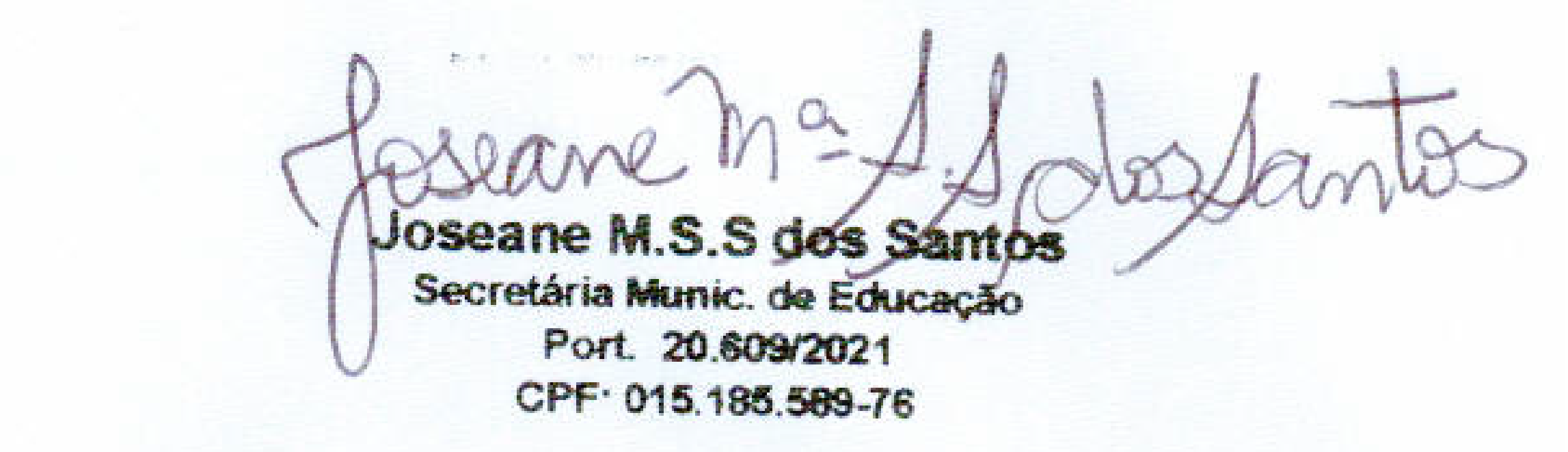 Joseane Maria de Sá Sguarezzi dos SantosSecretária Municipal de Educação, Cultura e Esporte.ANEXO IPLANILHA DE FORMULAÇÃO VALOR ESTIMADOResponsável pela planilha: Maiara Fabia Colombo                                                                   Data: 20/11/2023Lote 001 - 001Lote 001 - 001Lote 001 - 001Lote 001 - 001Lote 001 - 001Lote 001 - 001Lote 001 - 001ItemCódigo do produto/ServiçoNome do produto/serviçoQuantidadeUnidadeValor estimadoPreço máximo total01ACERVO DE LIVROS para educação infantil com 285 títulos, divididos em 345 volumes, conforme descrito em anexo.A Lagarta E A Borboleta   Abelhas E Ferroadas   O Cricri Do Grilo Verde Saltitante   O Quintal Da Joaninha   Pisca Pisca No Ceu   Um Pequeno Grande Mundo   A Maria Nao Quer Dormir   A Maria Nao Quer Escovar Os Dentes   A Maria Nao Quer Fazer Coco   A Maria Nao Quer Tomar Banho    Chuta Chuteira!    Nene E O Cachorrinho Misterioso   O Mergulho Na Lua   O Natal Do Mico   O Pombo E O Xadrez   Tio Arnaldo E O Taxi De Outro Planeta   Formas Divertidas Circulo   Formas Divertidas Estrela   Formas Divertidas Quadrado   Formas Divertidas Triangulo   Grandes Amigos Lili A Ovelhinha   Grandes Amigos Lola A Vaquinha   Grandes Amigos Pepi O Porquinho!   123 Do Mundinho   Abc Do Mundinho   As Cores Do Mundinho   As Familias Do Mundinho   As Formas Do Mundinho   O Mundinho    O Mundinho Azul   O Mundinho De Boas Atitudes 2ª Edicao   O Mundinho E Os Bichinhos de Jardim    O Mundinho Sem Bullying   Os Opostos Do Mundinho   Um Mundinho De Paz Ed.3   A Carruagem Da Cinderela   A Estrada De Tijolos Amarelos   A Historia De Branca De Neve   A Pureza De Dengoso   As Casas Dos Tres Porquinhos   As Cores Do Arco-Iris      Cores Cintilantes - Na Fazenda Eu Vejo...   Cores Cintilantes - Na Piscina Eu Vejo   Cores Cintilantes - No Jardim Eu Vejo...   Cores Cintilantes - No Meu Livro Rosa Eu Vejo.   Dunga E A Alegria De Viver   Livro Quebra - Cabeca Os Dinossauros   Livro Quebra - Cabeca La Na Fazenda   Livro Quebra - Cabeca Os Tres Porquinhos   Livro Quebra-Cabeca Uni O Unicornio   Na Boca Do Polvo   O Galo Tito E O Forasteiro Valentao   O Jovem Cisne   O Sorriso Amigo De Feliz    Os Cochilos De Soneca   Os Espirros Do Atchim   Pela Estrada Afora   Siga O Mestre   Uma Doce Travessura   Zangado O Anao Resmungao   Meus Lapis De Cor Sao So Meus   O Jabuti Na Roca   O Macaco   Quando Miguel Entrou Na Escola   Meu Primeiro Maluquinho Em Quadrinhos   Pop Ups Fantasticos Animais De Estimacao   Pop Ups Fantasticos Fazenda   Pop Ups Fantasticos Veiculos    Com Meu Dedinho - La No Ceu   1 2 3 Os Numeros Em Ingles   10 Super Motores   A B C As Primeiras Palavras Em Ingles   A Carruagem Das Princesas   A Casinha Dos Pingos - Isso Sim Isso Nao   A Lagarta   A Turminha Do Pandacornio   Animais Da Floresta   Animais Da Savana   Animais Da Selva   Animais Do Gelo   Aprendendo com A Raposinha   As Cores Em Ingles   As Formas Em Ingles   Boa Noite Bezerrinho    Boa Noite Preguicinha    Boa Noite Raposinha    Boa Noite Unicornio    Brilha Brilha Estrelinha    Clic Clac O Trenzinho   Clic Clac Os Bombeiros   Com Meu Dedinho - O Sapinho Verde E As Cores Da Natureza   Com Meu Dedinho - Um Tucano Dois Tucanos!   Com O Onibus Pela Cidade   Contando Com Os Animais   Descobrindo A Fazenda   Descobrindo A Floresta   Descobrindo A Selva   Descobrindo O Oceano   E Assim Que Se Joga Basquete   E Assim Que Se Joga Futebol   E Assim Que Se Joga Volei   Meu Pequeno Livro Travesseiro- Procurando O Cavalo Marinho   O Bichinho Faz Assim   O Navio Dos Piratas   O Que Sera - Os Pingos   O Sitio Dos Pingos   O Trator Do Fazendeiro   Os Dorminhocos Da Fazenda   Os Dorminhocos Da Floresta   Os Dorminhocos Da Selva   Os Dorminhocos Do Oceano   Que Som Voce Faz?   Sonhando E Brincando Com Os Pingos   Toc Toc Que Fabula E Essa?   Um Beijo Na Mamae   Um Beijo No Papai   Um Pintinho Diferente   Meu Irmaozinho Me Atrapalha   Serie Bebe Maluquinho C/ 8 Vol   Serie Bichim   Com Muito Carinho   Hora Do Lanchinho   Livro De Historia - A Aventura Dos Dinossauros   Livro De Historia - A Festa Do Coelho   Livro De Historia - Jumbo Encontra A Mamae   Livro De Historia - O Aniversario Do Coelhinho Bunny   Livro Do Bebe - Alfabeto   Livro Do Bebe - Numeros Cores E Formas   Livro Do Bebe - Primeiras Palavras   Meus Primeiros Conhecimentos - Animais    Meus Primeiros Conhecimentos - Frutas E Vegetais   Meus Primeiros Conhecimentos - Numeros   Meus Primeiros Conhecimentos - Veiculos   Vamos praticar A Gentileza   A Historia De Peppa   Brincando Com Peppa - Atividades   Peppa E A Fada Dos Dentes    Bibi Brinca Com Meninos   Bibi Come De Tudo   Bibi Compartilha Suas Coisas   Bibi Corta O Cabelo   Dentro Da Casa Tem   Adivinhe Quem Na Fazenda   Adivinhe Quem No Zoologico   Amiguinhos De Pano Animaizinhos Do Zoo   Amiguinhos De Pano Mamaes E Filhotes   Amiguinhos De Pano: Animaizinhos Da Fazenda   Amiguinhos De Pano: Animaizinhos Do Mar   Animaizinhos Bip Bip   - Como Me Sinto   Animaizinhos Bip Bip - Meu Dia   Animaizinhos Bip Bip - Meu Mundo   Animaizinhos Bip Bip - Minha Familia   Caudas Fofinhas Na Selva   Doce Aconchego Espiadinha Na Floresta   Nino Brinca De Esconde Esconde   A Galinha Aflita   A Pata   A Vaca Malhada   Bicho Falante - A Aposta Do Macaco    Bicho Falante - A Divisao Das Jabuticabas    Bicho Falante - Bicho Escondido    Bicho Falante - Girafafa Girafafinha    Bicho Falante - Pata Ti E Pata Ta   Bicho Falante - Uma Casa Para Dois    Cade O Rato   Corre Cutia - A Ema   Corre Cutia - A Joaninha   Corre Cutia - A Onca   Corre Cutia - A Preguica   Corre Cutia - A Sucuri   Corre Cutia - As Araras   Corre Cutia - O Dourado   Corre Cutia - O Jabuti   Corre Cutia - O Tucano   Gato E Rato   O Gato Viu ...   O Mais Bonito   O Ovo   Os Atletas   Quintal Dos Pingos - E Igual E Diferente    Quintal Dos Pingos - La Dentro La Fora   Quintal Dos Pingos - Pouco Pouco Muito Muito   Quintal Dos Pingos - Que Alto Que Baixo   Hora De Sonhar Boa Noite Ursinho Travesseiro   Hora De Sonhar Brilha Brilha Estrelinha   A Casinha Azul Para Ler E Brincar   A Festa No Castelo   A Oficina Mecanica   A Visita De Cachinhos Dourados   Abc O Alfabeto Colorido   Abelha fofinha   Abra E Veja A Mamae Ursa E Os Amiguinhos Da Floresta   Abra E Veja O Burrinho E A Cantora Na Fazenda   Abra E Veja O Caozinho Quer Brincar De Esconde Esconde   Abra E Veja O Tigre E Os Sons Da Bicharada   Amar E...   Animais Da Savana   Animais Em Familia No Quintal   Animais Em Familia No Zoologico   Animaizinhos Carinhosos A Casa Do Coelhinho   Animaizinhos Carinhosos Brincando Com A Gatinha   Animaizinhos Carinhosos- Cade Os Patinhos   Animaizinhos Carinhosos O Casaco Da Ovelhinha   Animaizinhos Carinhosos O Sorriso Do Porquinho    Animaizinhos Carinhosos Os Ovinhos Da Galinha   Animaizinhos Carinhosos Passeando Com O Ponei   Animaizinhos Carinhosos Pega Pega Com O Cachorrinho   Aprendendo Com Os Bichinhos As Cores Do Coelho   Aprendendo Com Os Bichinhos As Formas Do Gatinho   Aprendendo Com Os Bichinhos Os Numeros Do Ursinho   As Cores Do Oceano   Boa Noite Com Abracos   Boa Noite, Eu Adoro Voce   Cade O Bichinho O Hipopotamo E Seus Amigos   Cade Os Bichinhos O Coelhinho E Seus Amigos   Cade Os Bichinhos O Elefantinho E Seus Amigos   Carrinhos Fofinhos - O Meu Caminhao De Bombeiros   Carrinhos Fofinhos O Meu Trenzinho   Carrinhos Fofinhos- O Meu Tratorzinho   De quem E? Amigos Da Fazenda   De quem E? Bebes Animais   Do Que Os Bichos Gostam   Dona Aranha   Fazendo Coceguinhas Na Zebra   Fazendo Coceguinhas No T Rex   Fazendo Coceguinhas No Unicornio   Festa Dos Bichinhos Eu Sou A Abelhinha   Festa Dos Bichinhos Eu Sou A Borboleta   Festa Dos Bichinhos Eu Sou O Gatinho   Festa No Celeiro Para Ler E Brincar   Joaninha Fofinha   Maquinas Em Acao   Me Da Um Abraco- Diz O Caozinho   Me Da Um Abraco- Diz O Dragaozinho   Me Da Um Abraco- Diz O Pinguinzinho   Me Da Um Abraco- Diz O Unicornio   Meu Banho Colorido Coelho   Meu Banho Colorido Macaco   Meu Banho Colorido Sapo   Meu Banho Colorido Urso   Meu Livrinho Aconchegante -  A Ilhama   Meu Livrinho Aconchegante - O Coelho   Meu Livrinho Aconchegante - O Urso   Meu Livrinho Aconchegante- A Coruja   Meu Livro De Feltro- O Camaleao E As Cores Do Arco-Iris   Meu Primeiro Amiguinho Meu Amigo Elefante   Meu Primeiro Amiguinho Meu Amigo Sapinho   Meu Primeiro Amiguinho Meu Porco Espinho   Meu Primeiro Amiguinho Minha Amiga Coruja   No Mundo Dos Dinossauros   O Boneco De Gepeto   O Castelo Medieval Para Ler E Brincar   O Palacio Das Princesas Para Ler E Brincar   O Quartel Dos Bombeiros Para Ler E Brincar   O Que E O Que E Com A Ovelhinha   O Que E O Que E Com O Cachorrinho   O Que E O Que E Com O Hipopotamo   O Que E O Que E Com O Urso Panda   Olha Pra La E Para Ca O Polen Da Abelhinha   Olha Pra La E Para Ca: A Borboleta E As Cores!   Olha Pra La E Para Ca: A Corujinha Companheira   Olha Pra La E Para Ca: O Sapinho Quer Brincar!   Pega Pega O Cao Salsicha   Pega Pega O Coelhinho   Quem Sou Eu? Amigos Magicos   Quem Sou Eu? No Fundo Do Mar   Respire Fundo E Fique Bem   Roar! Um Livro Muito Barulhento   Todos A Bordo Da Arca De Noe   Todos A Bordo Do Onibus Escolar   Todos A Bordo Do Trator Do Seu Lobato   Todos A Bordo Os Bombeiros   Toque E Sinta Fofinhos Como A Neve   Toque E Sinta Fofinhos Da Floresta   Um Passeio Com Os Dinossauros   Um Passeio Com Os Filhotes   Um Passeio Na Fazenda   Um Passeio Na Selva   Uma Escola Animal Para Ler E Brincar   Uma Loja Animal Para Ler E Brincar   Veja! Eu Sou Um Dinossauro   Veja! Eu Sou Um Gatinho   Veja! Eu Sou Um Unicornio   Veja! Eu Sou Um Urso   Livros Diversos01R$ 9.896,00R$ 9.896,00R$ 9.896,0002ACERVO DE LIVROS para ensino fundamental séries iniciais com 370 títulos, divididos em 381 volumes, conforme descrito em anexo.Contos Classicos - A Pequena Sereia Em Quadrinhos   Contos Classicos - Aladim Quadrinhos   Contos Classicos - Joao E Maria (Quadrinhos)   Contos Classicos - O Magico De Oz (Quadrinhos)    Contos Classicos - O Patinho Feio (Quadrinhos)   Contos Classicos - Os Musicos De Bremen (Quadrinhos)   Contos Classicos - Pocahontas (Quadrinhos)   Ecopatrulha As Aventuras Dos Detetives Da Natureza   Peter Pan Em Quadrinhos   A Chave Do Tamanho   A Ilha Do Tesouro Em Hq   A Reforma Da Natureza   Alice Atraves Do Espelho   Alice No Pais Das Maravilhas   Anne Frank Em Hq   Aritmetica Da Emilia   As Aventuras De Hans Staden   Bela E A Fera   Cacadas De Pedrinho   Chuta Chuteira!    Cinco Criancas E Um Segredo   Classicos De Todos Os Tempos   Dom Casmurro Em Hq   Dom Quixote Das Criancas   Emilia No Pais Da Gramatica   Fabulas   Geografia De Dona Benta   Historia Do Mundo Para As Criancas   Historias De Tia Nastacia   Historias Diversas   Iliada Em Hq   Memorias Da Emilia   Memorias Postumas De Bras Cubas Em Hq   Moby Dick Em Hq   Nene E O Cachorrinho Misterioso   O Cortico Em Hq   O Maravilhoso Magico De Oz   O Mergulho Na Lua   O Minotauro   O Mundo Perdido   O Natal Do Mico   O Picapau Amarelo   O Poco Do Visconde   O Pombo E O Xadrez   O Retrato De Dorian Gray Em Hq   O Saci   Odisseia Em Hq   Os Miseraveis Em Hq   Os Tres Mosqueteiros Em Hq   Peter Pan   Peter Pan   Pinoquio   Reinacoes De Narizinho   Robinson Crusoe Em Hq   Romeu E Julieta em Hq   Romeu E Julieta em Hq   Senhora Em Hq   Seroes De Dona Benta   Sonho De Uma Noite De Verao Em Hq   Tio Arnaldo E O Taxi De Outro Planeta   Viagem Ao Ceu   O Cachorrinho Samba Na Fazenda   O Menino E O Bruxo   O Menino Sem Imaginacao   O Misterio Da Casa Verde   O Pote De Melado   Rima Ou Combina   Vaga Lume - A Turma Da Rua Quinze   Vaga-Lume - Por Tras Das Portas    Veneno Digital   E Se Eu Sentir...Medo   E Se Eu Sentir...Raiva   E Se Eu Sentir...Tristeza   O Drama De Um Refugiado   O Lobo Lobato E Os Tres Porquinhos   Historias De Shakespeare - A Tempestade    Historias De Shakespeare - Muito Barulho Por Nada   Historias De Shakespeare - O Mercador De Veneza   Nos Agora Somos Quatro   O Batalha Das Letras   Beijados Pelo Sol   Os Piolhos Da Princesa   Papo Reto E Papo Curvo   A Carruagem Da Cinderela   A Estrada De Tijolos Amarelos   A Galinha Popo Em Cidade Grande   A Galinha Popo Em Minha Vida Virada   A Galinha Popo Em Sucesso   A Historia De Baldomera   A Historia Do Gigantosaurus   A Soneca Perfeita   As Casas Dos Tres Porquinhos   As Espetadas Do Porco Espinho   As Feras Tambem Sonham   As Incriveis Ideias Do Senhor Raposo   As Sete Camas Do Ratinho   Au Au Miau   Daniela Pirata   Denis Sua Turma E O Lixo Zero   Esquerda Direita Para Canhotos E Destros   Eu Quero Um Dinossauro   Gigantosaurus A Caverna Dos Rugidos   Livro Quebra - Cabeca Os Dinossauros   Livro Quebra - Cabeca La Na Fazenda   Livro Quebra - Cabeca Os Tres Porquinhos   Livro Quebra-Cabeca Uni O Unicornio   Meu Ursinho Meu Ursao   Nao Fui Eu!   O Dia Em Que Voce Chegou   O Jovem Cisne   O Que Voce Faria    O Zoologico Do Luar   Os Sonhos De Agatha    Pela Estrada Afora   Do Jeito Que Voce E   A Libelula E A Tartaruga   Confusao No Jardim   Dona Baratinha   Festa No Ceu    O Decreto Da Alegria   O Domador De Monstros   Um Amigo Para Sempre   Conte Uma Fabula   Turma Da Monica - Narizinho Arrebitado   Turma Da Monica - O Sitio Do Picapau Amarelo   A Casa Falada    A Flor Do Lado De La   Bincando Com Origami - Aprendndo Com Dobraduras   Brincando com A Arte De Fazer Brincadeiras Voadoras   Brincando Com Avioes E Planadores De Papel   Brincando Com Enfeites Para Festas Em Origami    Brincando Com Objetos Voadores Em Papel    Brincando Com Origami   Brincando Com Pipas Decorativas   Brincando Com Pipas Multiplas E De Duplo Comando   Dedo Mindinho   Meus Lapis De Cor Sao So Meus   O Dia Em Que Miguel Estava Muito Triste   O Elfo E A Sereia   O Menino Que Quase Virou Cachorro   O Segredo Da Oncinha   Os Amigos Do Pedrinho   Ou Isto Ou Aquilo   Passarinho Me Contou   Quando Miguel Entrou Na Escola   Quem Perde Ganha   Um Amor De Bebe   Um Gato No Telhado   O Garimpeiro Do Rio Das Garcas   Uma Historia Bruxolica   Explore O Sistema Solar   Meu Primeiro Atlas Em, 3d   Nada Pode Me Assustar   Nao Abra Este Livro    Nao Abra Este Livro Definitivamente   Nao Abra Este Livro Nunca   O Grande Livro Das Emocoes   Pop-Ups Incriveis Animais De Estimacao   A Bela E A Fera - Classico Pop Up   Branca De Neve E Os Sete Anoes - Classico Pop-Up   Denis Vampiro   E Uma Emergencia   Eu Quero Ser Como Voce   Incrivel Terra - Um Planeta Em Movimento   Joao E O Pe De Feijao - Classico Pop Up   Meu Fantoche As Travessuras Do Chimpanze Bochechudo   Meu Fantoche O Gato Quer Um Novo Lar   Meu Fantoche O Ursinho Barulhento   Meu Mundo Meus Valores   Meus Primeiros Sentimentos A Preguica Firmeza   Meus Primeiros Sentimentos A Tartaruga Rabugenta   Meus Primeiros Sentimentos O Camaleao Cauteloso   Meus Primeiros Sentimentos O Gato Assustado   Mo E A Neve   Nao Ha Lugar Como O Nosso Lar   Navegando Pelos Mares   O Devorador De Piratas E A Armadilha Dourada   O Manual Dos Sentimentos - O Que Eles Significam?   O Mugido Da Vaquinha   O Pinguim Quer Sossego   O Ritmo Da Chuva   Onde Vivem Os Animais?   Passeando Pela Cidade   Peter Pan - Classico Pop Up   Que Som Os Bichos Fazem?   Quem E O Filhotinho?   Selvagem como O Vento    Simao Abominavel   Voando Pelos Ceus   A Eleicao Na Selva   A Fantastica Fabrica De Vidros   A Menina Que Acordava As Palavras   A Menina Que Odiava Livros   As Aventuras Do Bonequinho Do Banheiro   As Pernas De Pau De Nicolau   De Grao Em Grao O Sucesso Vem Na Mao   Fabulas De Amizade   Fabulas De Honestidade   Flicts   Menina Das Estrelas   Menina Nina   Meu Irmaozinho Me Atrapalha   O Camelo O Burro E A Agua    O Gato O Porco E A Porcaria   O Menino Maluquinho   O Menino Marrom   O Menino Quadradinho   O Senhor Dos Passaros    Rita Nao Grita!  - Nova Edicao   Um Cantinho So Para Mim   Um Dia Para Nao Esquecer   Uma Professora Muito Maluquinha   A Bruxa Zelda E Os 80 Docinhos   A Lagartixa Que Virou Jacare   A Jornada De Olivia - A Menina Que Nao Se Fechou Para O Mundo   Turma Do Monica - As Aventuras Do Cebolinha    A Mao E A Luva Em Quadrinhos   A Princesa Desejosa   E O Tambor De Crioula   Ende / Voce: Uma Historia Sobre A Gente   Tom   Vovo viaja E Nao Sai De Casa?   Doroteia A Centopeia   Severino Faz Chover   A Voz Do Silencio   O Principe E O Mendigo   1001 Fantasmas    As Pernas Da Cadeira E Os Bicos Dos Sapatos   Triambolando   Contos Classicos - A Bela Adormecida (Quadrinhos)   Contos Classicos - A Bela E A Fera (Quadrinhos)   Contos Classicos - Branca De Neve (Quadrinhos)   Contos Classicos - Chapeuzinho Vermelho (Quadrinhos)   Contos Classicos - Cinderela (Quadrinhos)   Contos Classicos - Joao E O Pe De Feijao (Quadrinhos)    Contos Classicos - O Gato De Botas (Quadrinhos)   Contos Classicos - Os Tres Porquinhos E O Lobo Mau (Quadrinhos)   Contos Classicos - Pinoquio (Quadrinhos)   Contos Classicos - Rapunzel Em Quadrinhos   Satiras Em Quadrinhos - A Fera Que Nao Tinha Bela   Satiras Em Quadrinhos - A Menina Pinoquio   Satiras Em Quadrinhos - A Proposta Maluca Do Principe Sapo   Satiras Em Quadrinhos - As Travessuras De Um Ogro De Talento    Satiras Em Quadrinhos - Desventuras De Um Patinho Bonito   Satiras Em Quadrinhos - Fada Malvada Bruxa Encantada    Satiras Em Quadrinhos - Joao E Maria E As Armadilhas Da Bruxa Cozinheira   Satiras Em Quadrinhos - Ninguem Tem Medo Do Lobo Mau    Satiras Em Quadrinhos - O Chapeleiro Louco No Pais Sem Maravilhas   Satiras Em Quadrinhos - O Galo De Botas   Bichos Divertidos Em 3d O Cachorro Enlameado   Bichos Divertidos Em 3d O Pinguim Sonolento   Bichos Divertidos Em 3d O Pintinho   A Fofoqueira Fofocada / Uma Tal Adriana   A Galinha Aflita   A Menina Que Inventava Nomes   A Nuvem Que Nao Queria Chover   A Pata   A Pescaria    A Promessa Do Fazendeiro / So Que Tem Uma Diferenca   A Vaca Malhada   Alfabeto Poetico Dos Nomes   As Aventuras De Gulliver Em Lilliput   Balaio De Gato   Bammm! A Banda Mais Monstruosa Do Mundo   Bicho Falante - A Aposta Do Macaco    Bicho Falante - A Divisao Das Jabuticabas    Bicho Falante - Bicho Escondido    Bicho Falante - Futebol De Bichos   Bicho Falante - Girafafa Girafafinha    Bicho Falante - Helinho E A Cegonha    Bicho Falante - O Tamandua E As Formigas   Bicho Falante - O Ursinho Mixilim   Bicho Falante - Pata Ti E Pata Ta   Bicho Falante - Tita A Truta Curiosa    Bicho Falante - Uma Carta Para O Rei   Bicho Falante - Uma Casa Para Dois    Cade O Rato   Colecao - Reinacoes Da Garotada   Corre Cutia - A Ema   Corre Cutia - A Joaninha   Corre Cutia - A Onca   Corre Cutia - A Preguica   Corre Cutia - A Sucuri   Corre Cutia - As Araras   Corre Cutia - O Dourado   Corre Cutia - O Jabuti   Corre Cutia - O Tucano   Historias De Arrepiar - Meu Querido Robo   Historias De Arrepiar - O Homem Montanha   Historias De Arrepiar - Os Tres Irmaos / O Suave Milagre / A Aia   Historias De Arrepiar - Pobre Cachorrinha! / A Ficha Mais Bonita / A Vendedora De Fosforos   Historias De Arrepiar - Promessa Macabra   Historias De Assombrar - A Gravata Borboleta   Historias De Assombrar - Eu Nunca Vou Te Deixar   Historias De Assombrar - Um Homem Sem Consciencia   Historias De Assombrar - Uma Boa Noite De Sono - O Chaveiro Dourado - O Sacrificio De Uma Crianca   Historias De Assombrar - Uma Carta Para O Vovo -Bendita Professora - A Decisao   Na Beira Do Rio    Nao Se Mata Na Mata Lembrancas De Rondon   O Cachimbo Do Saci / Pitando O Sete   O Gato Viu ...   O Incrivel Inspetor Almeida / O Grande Mentiroso   O Mais Bonito   O Menino Que Virou Escritor   O Moco Do Correio E A Moca Da Casa De Tijolinho   O Ovo   O Professor De Burros / O Bando Desalteadores   O Rei Descalco   Os Atletas   Palmas Para Joao Cristiano - Para Hans Christian Andersen   Que Brincadeira   Sem Pe Nem Cabeca    A Cabana   Carapana E O Povo Sem Sono   Garoto Estranho   Noite   O Aprendiz De Cavaleiro   Uma Viagem Atrapalhada   A Maravilhosa E Horripilante Casa Da Vovo   A Visita De Cachinhos Dourados   Adeus Querido Urso   Argh Estegossauro   As Aventuras Do Urso Florencio Atras Da Abelhinha   As Aventuras Do Urso Florencio Pintando A Joaninha   As Aventuras Do Urso Florencio Pintando O Peixinho   As Aventuras Do Urso Florencio Pintando Uma Flor   Au Au Como Falar Cachorres   Blip E Pip   Blip E Pip O Misterio Das Frutinhas   Branca De Neve Pop Up Classicos   Chapeuzinho Vermelho Pop Up Classicos    Chomp Apatossauro   Desbravando Os Corais   Dinheiro Nao Cresce Em Arvores   Eco O Golfinho   Entre Troncos E Tocos   Era Uma Vez Um Leao   Eu Voce E O Papo Da Comida Saudavel   Explorando A Montanha   Explorando A Noite Selvagem   Flic O Porco Espinho   Grrr Triceratope   Labirinto Incrivel Dino E A Viagem No Tempo   Labirinto Incrivel Os Pintinhos Fujoes   Labirinto Incrivel Princesas Em Festa   Labirinto Incrivel Tesouros Magicos   Meu Pequeno Coracao Partido   Mogli Pop Up Classicos    Muu Como Falar "Vaques"   Nem Sempre Pode Se Ter Tudo   Noah E O Passaro Estrela   O Boneco De Gepeto   O Ratinho Juca Descobrindo O Mundo Magico   O Ratinho Juca: Descobrindo A Cidade   O Ratinho Juca: Descobrindo A Fazenda!   O Ratinho Juca: Descobrindo O Mundo Animal   O Tesouro Do Pirata   O Urso E O Piano   Onde mora A Amizade   Os Tres Porquinhos Pop Up Classicos   Pip Sobre Rodas   Por Dentro Dos Ninhos   Quando Eu Te Encontrar - Um Livro Duas Historias   Que Pum Foi Esse   Que Pum Foi Esse Na Fazenda   Querida Terra   Roar Tiranossauro Rex   Se Eu Fosse Uma Nuvem   Slime Cornio   Teddy E A Grande Enchente   01R$ 9.896,00R$ 9.896,00R$ 9.896,00TOTALTOTALTOTALTOTALTOTALTOTALR$19.792,00ItemRelação de ItensVIZU – Editora e Distribuidora de Liros - LTDASonar Editora e Comércio de Livros LTDARota do Livro Distribuidora - LTDAQuantidadeValor Total01ACERVO DE LIVROS para educação infantil com 285 títulos, divididos em 345 volumes, conforme descrito em anexo.A Lagarta E A Borboleta   Abelhas E Ferroadas   O Cricri Do Grilo Verde Saltitante   O Quintal Da Joaninha   Pisca Pisca No Ceu   Um Pequeno Grande Mundo   A Maria Nao Quer Dormir   A Maria Nao Quer Escovar Os Dentes   A Maria Nao Quer Fazer Coco   A Maria Nao Quer Tomar Banho    Chuta Chuteira!    Nene E O Cachorrinho Misterioso   O Mergulho Na Lua   O Natal Do Mico   O Pombo E O Xadrez   Tio Arnaldo E O Taxi De Outro Planeta   Formas Divertidas Circulo   Formas Divertidas Estrela   Formas Divertidas Quadrado   Formas Divertidas Triangulo   Grandes Amigos Lili A Ovelhinha   Grandes Amigos Lola  A Vaquinha   Grandes Amigos Pepi O Porquinho !   123 Do Mundinho   Abc Do Mundinho   As Cores Do Mundinho   As Familias Do Mundinho   As Formas Do Mundinho   O Mundinho    O Mundinho Azul   O Mundinho De Boas Atitudes 2ª Edicao   O Mundinho E Os Bichinhos De Jardim    O Mundinho Sem Bullying   Os Opostos Do Mundinho   Um Mundinho De Paz Ed.3   A Carruagem Da Cinderela   A Estrada De Tijolos Amarelos   A Historia De Branca De Neve   A Pureza De Dengoso   As Casas Dos Tres Porquinhos   As Cores Do Arco-Iris      Cores Cintilantes - Na Fazenda Eu Vejo...   Cores Cintilantes - Na Piscina Eu Vejo   Cores Cintilantes - No Jardim Eu Vejo...   Cores Cintilantes - No Meu Livro Rosa Eu Vejo..   Dunga E A Alegria De Viver   Livro Quebra - Cabeca  Os Dinossauros   Livro Quebra - Cabeca La Na Fazenda   Livro Quebra - Cabeca Os Tres Porquinhos   Livro Quebra-Cabeca Uni O Unicornio   Na Boca Do Polvo   O Galo Tito E O Forasteiro Valentao   O Jovem Cisne   O Sorriso Amigo De Feliz    Os Cochilos De Soneca   Os Espirros Do Atchim   Pela Estrada Afora   Siga O Mestre   Uma Doce Travessura   Zangado O Anao Resmungao   Meus Lapis De Cor Sao So Meus   O Jabuti Na Roca   O Macaco   Quando Miguel Entrou Na Escola   Meu Primeiro Maluquinho Em Quadrinhos   Pop Ups Fantasticos Animais De Estimacao   Pop Ups Fantasticos Fazenda   Pop Ups Fantasticos Veiculos    Com Meu Dedinho - La No Ceu   1 2 3 Os Numeros Em Ingles   10 Super Motores   A B C As Primeiras Palavras Em Ingles   A Carruagem Das Princesas   A Casinha Dos Pingos - Isso Sim Isso Nao   A Lagarta   A Turminha Do Pandacornio   Animais Da Floresta   Animais Da Savana   Animais Da Selva   Animais Do Gelo   Aprendendo Com A Raposinha   As Cores Em Ingles   As Formas Em Ingles   Boa Noite Bezerrinho    Boa Noite Preguicinha    Boa Noite Raposinha    Boa Noite Unicornio    Brilha Brilha Estrelinha    Clic Clac O Trenzinho   Clic Clac Os Bombeiros   Com Meu Dedinho - O Sapinho Verde E As Cores Da Natureza   Com Meu Dedinho - Um Tucano Dois Tucanos!   Com O Onibus Pela Cidade   Contando Com Os Animais   Descobrindo A Fazenda   Descobrindo A Floresta   Descobrindo A Selva   Descobrindo O Oceano   E Assim Que Se Joga Basquete   E Assim Que Se Joga Futebol   E Assim Que Se Joga Volei   Meu Pequeno Livro Travesseiro- Procurando O Cavalo Marinho   O Bichinho Faz Assim   O Navio Dos Piratas   O Que Sera - Os Pingos   O Sitio Dos Pingos   O Trator Do Fazendeiro   Os Dorminhocos Da Fazenda   Os Dorminhocos Da Floresta   Os Dorminhocos Da Selva   Os Dorminhocos Do Oceano   Que Som Voce Faz ?   Sonhando E Brincando Com Os Pingos   Toc Toc Que Fabula E Essa ?   Um Beijo Na Mamae   Um Beijo No Papai   Um Pintinho Diferente   Meu Irmaozinho Me Atrapalha   Serie Bebe Maluquinho C/ 8 Vol   Serie Bichim   Com Muito Carinho   Hora Do Lanchinho   Livro De Historia - A Aventura Dos Dinossauros   Livro De Historia - A Festa Do Coelho   Livro De Historia - Jumbo Encontra A Mamae   Livro De Historia - O Aniversario Do Coelhinho Bunny   Livro Do Bebe - Alfabeto   Livro Do Bebe - Numeros Cores E Formas   Livro Do Bebe - Primeiras Palavras   Meus Primeiros Conhecimentos - Animais    Meus Primeiros Conhecimentos - Frutas E Vegetais   Meus Primeiros Conhecimentos - Numeros   Meus Primeiros Conhecimentos - Veiculos   Vamos Praticar A Gentileza   A Historia De Peppa   Brincando Com Peppa - Atividades   Peppa E A Fada Dos Dentes    Bibi Brinca Com Meninos   Bibi Come De Tudo   Bibi Compartilha Suas Coisas   Bibi Corta O Cabelo   Dentro Da Casa Tem   Adivinhe Quem Na Fazenda   Adivinhe Quem No Zoologico   Amiguinhos De Pano Animaizinhos Do Zoo   Amiguinhos De Pano Mamaes E Filhotes   Amiguinhos De Pano: Animaizinhos Da Fazenda   Amiguinhos De Pano: Animaizinhos Do  Mar   Animaizinhos Bip Bip   - Como Me Sinto   Animaizinhos Bip Bip  - Meu Dia   Animaizinhos Bip Bip  - Meu Mundo   Animaizinhos Bip Bip  - Minha Familia   Caudas Fofinhas Na Selva   Doce Aconchego Espiadinha Na Floresta   Nino Brinca De Esconde Esconde   A Galinha Aflita   A Pata   A Vaca Malhada   Bicho Falante - A Aposta Do Macaco    Bicho Falante - A Divisao Das Jabuticabas    Bicho Falante - Bicho Escondido    Bicho Falante - Girafafa Girafafinha    Bicho Falante - Pata Ti E Pata Ta   Bicho Falante - Uma Casa Para Dois    Cade O Rato   Corre Cutia - A Ema   Corre Cutia - A Joaninha   Corre Cutia - A Onca   Corre Cutia - A Preguica   Corre Cutia - A Sucuri   Corre Cutia - As Araras   Corre Cutia - O Dourado   Corre Cutia - O Jabuti   Corre Cutia - O Tucano   Gato E Rato   O Gato Viu ...   O Mais Bonito   O Ovo   Os Atletas   Quintal Dos Pingos - E Igual E Diferente    Quintal Dos Pingos - La Dentro La Fora   Quintal Dos Pingos - Pouco Pouco Muito Muito   Quintal Dos Pingos - Que Alto Que Baixo   Hora De Sonhar Boa Noite Ursinho Travesseiro   Hora De Sonhar Brilha Brilha Estrelinha   A Casinha Azul Para Ler E Brincar   A Festa No Castelo   A Oficina Mecanica   A Visita De Cachinhos Dourados   Abc O Alfabeto Colorido   Abelha Fofinha   Abra E Veja A Mamae Ursa E Os Amiguinhos Da Floresta   Abra E Veja O Burrinho E A Cantora Na Fazenda   Abra E Veja O Caozinho Quer Brincar De Esconde Esconde   Abra E Veja O Tigre E Os Sons Da Bicharada   Amar E...   Animais Da Savana   Animais Em Familia No Quintal   Animais Em Familia No Zoologico   Animaizinhos Carinhosos A Casa Do Coelhinho   Animaizinhos Carinhosos Brincando Com A Gatinha   Animaizinhos Carinhosos- Cade Os Patinhos   Animaizinhos Carinhosos O Casaco Da Ovelhinha   Animaizinhos Carinhosos O Sorriso Do Porquinho    Animaizinhos Carinhosos Os Ovinhos Da Galinha   Animaizinhos Carinhosos Passeando Com O Ponei   Animaizinhos Carinhosos Pega Pega Com O Cachorrinho   Aprendendo Com Os Bichinhos As Cores Do Coelho   Aprendendo Com Os Bichinhos As Formas Do Gatinho   Aprendendo Com Os Bichinhos Os Numeros Do Ursinho   As Cores Do Oceano   Boa Noite Com Abracos   Boa Noite, Eu Adoro Voce   Cade O Bichinho O Hipopotamo E Seus Amigos   Cade Os Bichinhos O Coelhinho E Seus Amigos   Cade Os Bichinhos O Elefantinho E Seus Amigos   Carrinhos Fofinhos - O Meu Caminhao De Bombeiros   Carrinhos Fofinhos O  Meu Trenzinho   Carrinhos Fofinhos- O Meu Tratorzinho   De Quem E? Amigos Da Fazenda   De Quem E? Bebes Animais   Do Que Os Bichos Gostam   Dona Aranha   Fazendo Coceguinhas Na Zebra   Fazendo Coceguinhas No T Rex   Fazendo Coceguinhas No Unicornio   Festa Dos Bichinhos Eu Sou A Abelhinha   Festa Dos Bichinhos Eu Sou A Borboleta   Festa Dos Bichinhos Eu Sou O Gatinho   Festa No Celeiro Para Ler E Brincar   Joaninha Fofinha   Maquinas Em Acao   Me Da Um Abraco- Diz O Caozinho   Me Da Um Abraco- Diz O Dragaozinho   Me Da Um Abraco- Diz O Pinguinzinho   Me Da Um Abraco- Diz O Unicornio   Meu Banho Colorido Coelho   Meu Banho Colorido Macaco   Meu Banho Colorido Sapo   Meu Banho Colorido Urso   Meu Livrinho Aconchegante -  A Ilhama   Meu Livrinho Aconchegante - O Coelho   Meu Livrinho Aconchegante - O Urso   Meu Livrinho Aconchegante- A Coruja   Meu Livro De Feltro- O Camaleao E As Cores Do Arco-Iris   Meu Primeiro Amiguinho Meu Amigo Elefante   Meu Primeiro Amiguinho Meu Amigo Sapinho   Meu Primeiro Amiguinho Meu Porco Espinho   Meu Primeiro Amiguinho Minha Amiga Coruja   No Mundo Dos Dinossauros   O Boneco De Gepeto   O Castelo Medieval Para Ler E Brincar   O Palacio Das Princesas Para Ler E Brincar   O Quartel Dos Bombeiros Para Ler E Brincar   O Que E O Que E Com A Ovelhinha   O Que E O Que E Com O Cachorrinho   O Que E O Que E Com O Hipopotamo   O Que E O Que E Com O Urso Panda   Olha Pra La E Pra Ca O Polen Da Abelhinha   Olha Pra La E Pra Ca: A Borboleta E As Cores!   Olha Pra La E Pra Ca: A Corujinha Companheira   Olha Pra La E Pra Ca: O Sapinho Quer Brincar!   Pega Pega O Cao Salsicha   Pega Pega O Coelhinho   Quem Sou Eu? Amigos Magicos   Quem Sou Eu? No Fundo Do Mar   Respire Fundo E Fique Bem   Roar! Um Livro Muito Barulhento   Todos A Bordo Da  Arca De Noe   Todos A Bordo Do Onibus Escolar   Todos A Bordo Do Trator Do Seu Lobato   Todos A Bordo Os Bombeiros   Toque E Sinta Fofinhos Como A Neve   Toque E Sinta Fofinhos Da Floresta   Um Passeio Com Os Dinossauros   Um Passeio Com Os Filhotes   Um Passeio Na Fazenda   Um Passeio Na Selva   Uma Escola Animal Para Ler E Brincar   Uma Loja Animal Para Ler E Brincar   Veja! Eu Sou Um Dinossauro   Veja! Eu Sou Um Gatinho   Veja! Eu Sou Um Unicornio   Veja! Eu Sou Um Urso   Livros DiversosR$ 9.896,00R$ 12.355,90R$ 11.337,80019.896,0002ACERVO DE LIVROS para ensino fundamental séries iniciais com 370 títulos, divididos em 381 volumes, conforme descrito em anexo.Contos Classicos - A Pequena Sereia Em Quadrinhos   Contos Classicos - Aladim Quadrinhos   Contos Classicos - Joao E Maria (Quadrinhos)   Contos Classicos - O Magico De Oz (Quadrinhos)    Contos Classicos - O Patinho Feio (Quadrinhos)   Contos Classicos - Os Musicos De Bremen (Quadrinhos)   Contos Classicos - Pocahontas (Quadrinhos)   Ecopatrulha As Aventuras Dos Detetives Da Natureza   Peter Pan Em Quadrinhos   A Chave Do Tamanho   A Ilha Do Tesouro Em Hq   A Reforma Da Natureza   Alice Atraves Do Espelho   Alice No Pais Das Maravilhas   Anne Frank Em Hq   Aritmetica Da Emilia   As Aventuras De Hans Staden   Bela E A Fera   Cacadas De Pedrinho   Chuta Chuteira!    Cinco Criancas E Um Segredo   Classicos De Todos Os Tempos   Dom Casmurro Em Hq   Dom Quixote Das Criancas   Emilia No Pais Da Gramatica   Fabulas   Geografia De Dona Benta   Historia Do Mundo Para  As Criancas   Historias De Tia Nastacia   Historias Diversas   Iliada Em Hq   Memorias Da Emilia   Memorias Postumas De Bras Cubas Em Hq   Moby Dick Em Hq   Nene E O Cachorrinho Misterioso   O Cortico Em Hq   O Maravilhoso Magico De Oz   O Mergulho Na Lua   O Minotauro   O Mundo Perdido   O Natal Do Mico   O Picapau Amarelo   O Poco Do Visconde   O Pombo E O Xadrez   O Retrato De Dorian Gray Em Hq   O Saci   Odisseia Em Hq   Os Miseraveis Em Hq   Os Tres Mosqueteiros Em Hq   Peter Pan   Peter Pan   Pinoquio   Reinacoes De Narizinho   Robinson Crusoe Em Hq   Romeu E Julieta Em Hq   Romeu E Julieta Em Hq   Senhora Em Hq   Seroes De Dona Benta   Sonho De Uma Noite De Verao Em Hq   Tio Arnaldo E O Taxi De Outro Planeta   Viagem Ao Ceu   O Cachorrinho Samba Na Fazenda   O Menino E O Bruxo   O Menino Sem Imaginacao   O Misterio Da Casa Verde   O Pote De Melado   Rima Ou Combina   Vaga Lume - A Turma Da Rua Quinze   Vaga-Lume - Por Tras Das Portas    Veneno Digital   E Se Eu Sentir...Medo   E Se Eu Sentir...Raiva   E Se Eu Sentir...Tristeza   O Drama De Um Refugiado   O Lobo Lobato E Os Tres Porquinhos   Historias De Shakespeare - A Tempestade    Historias De Shakespeare - Muito Barulho Por Nada   Historias De Shakespeare - O Mercador De Veneza   Nos Agora Somos Quatro   O Batalha Das Letras   Beijados Pelo Sol   Os Piolhos Da Princesa   Papo Reto E Papo Curvo   A Carruagem Da Cinderela   A Estrada De Tijolos Amarelos   A Galinha Popo Em Cidade Grande   A Galinha Popo Em Minha Vida Virada   A Galinha Popo Em Sucesso   A Historia De Baldomera   A Historia Do Gigantosaurus   A Soneca Perfeita   As Casas Dos Tres Porquinhos   As Espetadas Do Porco Espinho   As Feras Tambem Sonham   As Incriveis Ideias Do Senhor Raposo   As Sete Camas Do Ratinho   Au Au Miau   Daniela Pirata   Denis Sua Turma E O Lixo Zero   Esquerda Direita  Para Canhotos E Destros   Eu Quero Um Dinossauro   Gigantosaurus A Caverna Dos Rugidos   Livro Quebra - Cabeca  Os Dinossauros   Livro Quebra - Cabeca La Na Fazenda   Livro Quebra - Cabeca Os Tres Porquinhos   Livro Quebra-Cabeca Uni O Unicornio   Meu Ursinho Meu Ursao   Nao Fui Eu!   O Dia Em Que Voce Chegou   O Jovem Cisne   O Que Voce Faria    O Zoologico Do Luar   Os Sonhos De Agatha    Pela Estrada Afora   Do Jeito Que Voce E   A Libelula E A Tartaruga   Confusao No Jardim   Dona Baratinha   Festa No Ceu    O Decreto Da Alegria   O Domador De Monstros   Um Amigo Para Sempre   Conte Uma Fabula   Turma Da Monica - Narizinho Arrebitado   Turma Da Monica - O Sitio Do Picapau Amarelo   A Casa Falada    A Flor Do Lado De La   Bincando Com Origami - Aprendndo Com Dobraduras   Brincando Com A Arte De Fazer Brincadeiras Voadoras   Brincando Com Avioes E Planadores De Papel   Brincando Com Enfeites Para Festas Em Origami    Brincando Com Objetos Voadores Em Papel    Brincando Com Origami   Brincando Com Pipas Decorativas   Brincando Com Pipas Multiplas E De Duplo Comando   Dedo Mindinho   Meus Lapis De Cor Sao So Meus   O Dia Em Que Miguel Estava Muito Triste   O Elfo E A Sereia   O Menino Que Quase Virou Cachorro   O Segredo Da Oncinha   Os Amigos Do Pedrinho   Ou Isto Ou Aquilo   Passarinho Me Contou   Quando Miguel Entrou Na Escola   Quem Perde Ganha   Um Amor De Bebe   Um Gato No Telhado   O Garimpeiro Do Rio Das Garcas   Uma Historia Bruxolica   Explore O Sistema Solar   Meu Primeiro Atlas Em 3d   Nada Pode Me Assustar   Nao Abra Este Livro    Nao Abra Este Livro Definitivamente   Nao Abra Este Livro Nunca   O Grande Livro Das Emocoes   Pop - Ups Incriveis Animais De Estimacao   A Bela E A Fera - Classico Pop Up   Branca De Neve E Os Sete Anoes - Classico Pop-Up   Denis Vampiro   E Uma Emergencia   Eu Quero Ser Como Voce   Incrivel Terra - Um Planeta Em Movimento   Joao E O Pe De Feijao - Classico Pop Up   Meu Fantoche As Travessuras Do Chimpanze Bochechudo   Meu Fantoche O Gato Quer Um Novo Lar   Meu Fantoche O Ursinho Barulhento   Meu Mundo Meus Valores   Meus Primeiros Sentimentos A Preguica Firmeza   Meus Primeiros Sentimentos A Tartaruga Rabugenta   Meus Primeiros Sentimentos O Camaleao Cauteloso   Meus Primeiros Sentimentos O Gato Assustado   Mo E A Neve   Nao Ha Lugar Como O Nosso Lar   Navegando Pelos Mares   O Devorador De Piratas E A Armadilha Dourada   O Manual Dos Sentimentos - O Que Eles Significam?   O Mugido Da Vaquinha   O Pinguim Quer Sossego   O Ritmo Da Chuva   Onde Vivem Os Animais?   Passeando Pela Cidade   Peter Pan - Classico Pop Up   Que Som Os Bichos Fazem ?   Quem E O Filhotinho ?   Selvagem Como O Vento    Simao Abominavel   Voando Pelos Ceus   A Eleicao Na Selva   A Fantastica Fabrica De Vidros   A Menina Que Acordava As Palavras   A Menina Que Odiava Livros   As Aventuras Do Bonequinho Do Banheiro   As Pernas De Pau De Nicolau   De Grao Em Grao O Sucesso Vem Na Mao   Fabulas De Amizade   Fabulas De Honestidade   Flicts   Menina Das Estrelas   Menina Nina   Meu Irmaozinho Me Atrapalha   O Camelo O Burro E A Agua    O Gato O Porco E A Porcaria   O Menino Maluquinho   O Menino Marrom   O Menino Quadradinho   O Senhor Dos Passaros    Rita Nao Grita!  - Nova Edicao   Um Cantinho So Pra Mim   Um Dia Para Nao Esquecer   Uma Professora Muito Maluquinha   A Bruxa Zelda E Os 80 Docinhos   A Lagartixa Que Virou Jacare   A Jornada De Olivia - A Menina Que Nao Se Fechou Para O Mundo   Turma Do Monica - As Aventuras Do Cebolinha    A Mao E A Luva Em Quadrinhos   A Princesa Desejosa   E O Tambor De Crioula   Ende / Voce: Uma Historia Sobre A Gente   Tom   Vovo Viaja E Nao Sai De Casa?   Doroteia A Centopeia   Severino Faz Chover   A Voz Do Silencio   O Principe E O Mendigo   1001 Fantasmas    As Pernas Da Cadeira E Os Bicos Dos Sapatos   Triambolando   Contos Classicos - A Bela Adormecida (Quadrinhos)   Contos Classicos - A Bela E A Fera (Quadrinhos)   Contos Classicos - Branca De Neve (Quadrinhos)   Contos Classicos - Chapeuzinho Vermelho (Quadrinhos)   Contos Classicos - Cinderela (Quadrinhos)   Contos Classicos - Joao E O Pe De Feijao (Quadrinhos)    Contos Classicos - O Gato De Botas (Quadrinhos)   Contos Classicos - Os Tres Porquinhos E O Lobo Mau (Quadrinhos)   Contos Classicos - Pinoquio (Quadrinhos)   Contos Classicos - Rapunzel Em Quadrinhos   Satiras Em Quadrinhos - A Fera Que Nao Tinha Bela   Satiras Em Quadrinhos - A Menina Pinoquio   Satiras Em Quadrinhos - A Proposta Maluca Do Principe Sapo   Satiras Em Quadrinhos - As Travessuras De Um Ogro De Talento    Satiras Em Quadrinhos - Desventuras De Um Patinho Bonito   Satiras Em Quadrinhos - Fada Malvada Bruxa Encantada    Satiras Em Quadrinhos - Joao E Maria E As Armadilhas Da Bruxa Cozinheira   Satiras Em Quadrinhos - Ninguem Tem Medo Do Lobo Mau    Satiras Em Quadrinhos - O Chapeleiro Louco No Pais Sem Maravilhas   Satiras Em Quadrinhos - O Galo De Botas   Bichos Divertidos Em 3d O Cachorro Enlameado   Bichos Divertidos Em 3d O Pinguim Sonolento   Bichos Divertidos Em 3d O Pintinho   A Fofoqueira Fofocada / Uma Tal Adriana   A Galinha Aflita   A Menina Que Inventava Nomes   A Nuvem Que Nao Queria Chover   A Pata   A Pescaria    A Promessa Do Fazendeiro / So Que Tem Uma Diferenca   A Vaca Malhada   Alfabeto Poetico Dos Nomes   As Aventuras De Gulliver Em Lilliput   Balaio De Gato   Bammm! A Banda Mais Monstruosa Do Mundo   Bicho Falante - A Aposta Do Macaco    Bicho Falante - A Divisao Das Jabuticabas    Bicho Falante - Bicho Escondido    Bicho Falante - Futebol De Bichos   Bicho Falante - Girafafa Girafafinha    Bicho Falante - Helinho E A Cegonha    Bicho Falante - O Tamandua E As Formigas   Bicho Falante - O Ursinho Mixilim   Bicho Falante - Pata Ti E Pata Ta   Bicho Falante - Tita A Truta Curiosa    Bicho Falante - Uma Carta Para O Rei   Bicho Falante - Uma Casa Para Dois    Cade O Rato   Colecao - Reinacoes Da Garotada   Corre Cutia - A Ema   Corre Cutia - A Joaninha   Corre Cutia - A Onca   Corre Cutia - A Preguica   Corre Cutia - A Sucuri   Corre Cutia - As Araras   Corre Cutia - O Dourado   Corre Cutia - O Jabuti   Corre Cutia - O Tucano   Historias De Arrepiar - Meu Querido Robo   Historias De Arrepiar - O Homem Montanha   Historias De Arrepiar - Os Tres Irmaos / O Suave Milagre / A  Aia   Historias De Arrepiar - Pobre Cachorrinha! / A Ficha Mais Bonita / A Vendedora De Fosforos   Historias De Arrepiar - Promessa Macabra   Historias De Assombrar - A Gravata Borboleta   Historias De Assombrar - Eu Nunca Vou Te Deixar   Historias De Assombrar - Um Homem Sem Consciencia   Historias De Assombrar - Uma Boa Noite De Sono - O Chaveiro Dourado - O Sacrificio De Uma Crianca   Historias De Assombrar - Uma Carta Para O Vovo -Bendita Professora - A Decisao   Na Beira Do Rio    Nao Se Mata Na Mata Lembrancas De Rondon   O Cachimbo Do Saci / Pitando O Sete   O Gato Viu ...   O Incrivel Inspetor Almeida  / O Grande Mentiroso   O Mais Bonito   O Menino Que Virou Escritor   O Moco Do Correio E A Moca Da Casa De Tijolinho   O Ovo   O Professor De Burros / O Bando Desalteadores   O Rei Descalco   Os Atletas   Palmas Para Joao Cristiano - Para Hans Christian Andersen   Que Brincadeira   Sem Pe Nem Cabeca    A Cabana   Carapana E O Povo Sem Sono   Garoto Estranho   Noite   O Aprendiz De Cavaleiro   Uma Viagem Atrapalhada   A Maravilhosa E Horripilante Casa Da Vovo   A Visita De Cachinhos Dourados   Adeus Querido Urso   Argh Estegossauro   As Aventuras Do Urso Florencio Atras Da Abelhinha   As Aventuras Do Urso Florencio Pintando A Joaninha   As Aventuras Do Urso Florencio Pintando O Peixinho   As Aventuras Do Urso Florencio Pintando Uma Flor   Au Au Como Falar Cachorres   Blip E Pip   Blip E Pip O Misterio Das Frutinhas   Branca De Neve Pop Up Classicos   Chapeuzinho Vermelho Pop Up Classicos    Chomp Apatossauro   Desbravando Os Corais   Dinheiro Nao Cresce Em Arvores   Eco O Golfinho   Entre Troncos E Tocos   Era Uma Vez Um Leao   Eu Voce E O Papo Da Comida Saudavel   Explorando A Montanha   Explorando A Noite Selvagem   Flic O Porco Espinho   Grrr Triceratope   Labirinto Incrivel Dino E A Viagem No Tempo   Labirinto Incrivel Os Pintinhos Fujoes   Labirinto Incrivel Princesas Em Festa   Labirinto Incrivel Tesouros Magicos   Meu Pequeno Coracao Partido   Mogli Pop Up Classicos    Muu Como Falar "Vaques"   Nem Sempre Pode Se Ter Tudo   Noah E O Passaro Estrela   O Boneco De Gepeto   O Ratinho Juca Descobrindo O Mundo Magico   O Ratinho Juca: Descobrindo A Cidade   O Ratinho Juca: Descobrindo A Fazenda!   O Ratinho Juca: Descobrindo O Mundo Animal   O Tesouro Do Pirata   O Urso E O Piano   Onde Mora A Amizade   Os Tres Porquinhos Pop Up Classicos   Pip Sobre Rodas   Por Dentro Dos Ninhos   Quando Eu Te Encontrar - Um Livro Duas Historias   Que Pum Foi Esse   Que Pum Foi Esse Na Fazenda   Querida Terra   Roar Tiranossauro Rex   Se Eu Fosse Uma Nuvem   Slime Cornio   Teddy E A Grande Enchente   R$ 9.896,00R$ 12.395,90R$ 11.450,90Total por fornecedorVIZU – Editora e Distribuidora de Liros - LTDASonar Editora e Comércio de Livros LTDARota do Livro Distribuidora - LTDATotal GeralTotal por fornecedorR$ 19.792,00R$ 24.751,80R$ 22.788,70R$ 19.792,00